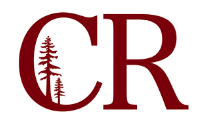 Institutional Effectiveness CommitteeApril 15, 2021
4:00pm – 5:00 pm
Agenda Items: Finalize 2021-22 Annual PlanAssess Institution-Set Standards and Vision for Success Goalshttps://public.tableau.com/profile/joseph.hays#!/vizhome/InstitutionalEffectivenessScorecard/InstitutionalEffectivenessScorecardhttps://public.tableau.com/profile/joseph.hays#!/vizhome/VisionforSuccessGoals/VisionforSuccessGoalsCommitteesReview committee satisfaction survey.Review committee membership and chargeShould planning committees be required to submit an Annual Plan item?Which committees are ‘planning’ committees?Next Meeting:  (Date?)Review Integrated Planning Model in conjunction with committees.Homework: Compare Committee Handbook (https://internal.redwoods.edu/Portals/23/Committee%20Handbook%202019.pdf) with actual committee pages for membership and make recommendations.Adjourn